		بيان وفد جمهورية مصر العربيةفي جلسة الاستعراض الدوري الشامل لجمهورية كينياالخميس 23 يناير 2020 ***السيد الرئيس،نرحب بالوفد الرفيع المستوى لجمهورية كينيا ويشكره علي العرضه الذى قدمه. ويشيد وفد مصر بالجهود الوطنية للنهوض بأوضاع حقوق الانسان في كافة المجالات وإنشاء اللجنة الوطنية المعنية بمتابعة تنفيذ الالتزامات الدولية والاقليمية في مجال حقوق الانسان، وتطوير عدد من التشريعات الوطنية لمواءمتها مع الالتزامات الدولية، كما نثمن الاصلاحات التي تم ادخالها على قطاعي القضاء والأمن.  ويود وفد مصر أن يتقدم بالتوصيات التالية:مواصلة توفير الدعم اللازم للجنة الوطنية لحقوق الانسان لضمان تنفيذها لمهام ولايتها.اعتماد الخطة الوطنية لحقوق الانسان.مواصلة جهود تعزيز حقوق الاشخاص ذوى الاعاقة.وختاماً نتمنى لوفد كينيا كل التوفيق خلال الجلسة. شكرًا سيدي الرئيس.ـــــــــــــالبعثة الدائمة لجمهورية مصر العربية  لدى مكتب الأمم المتحدة ومنظمة التجارة العالمية والمنظمات الدولية الأخرى بجنيفــ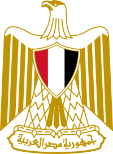 Permanent  Mission Of  Egypt to United Nations Office, WTO and other International Organizations Genevaـــــــ